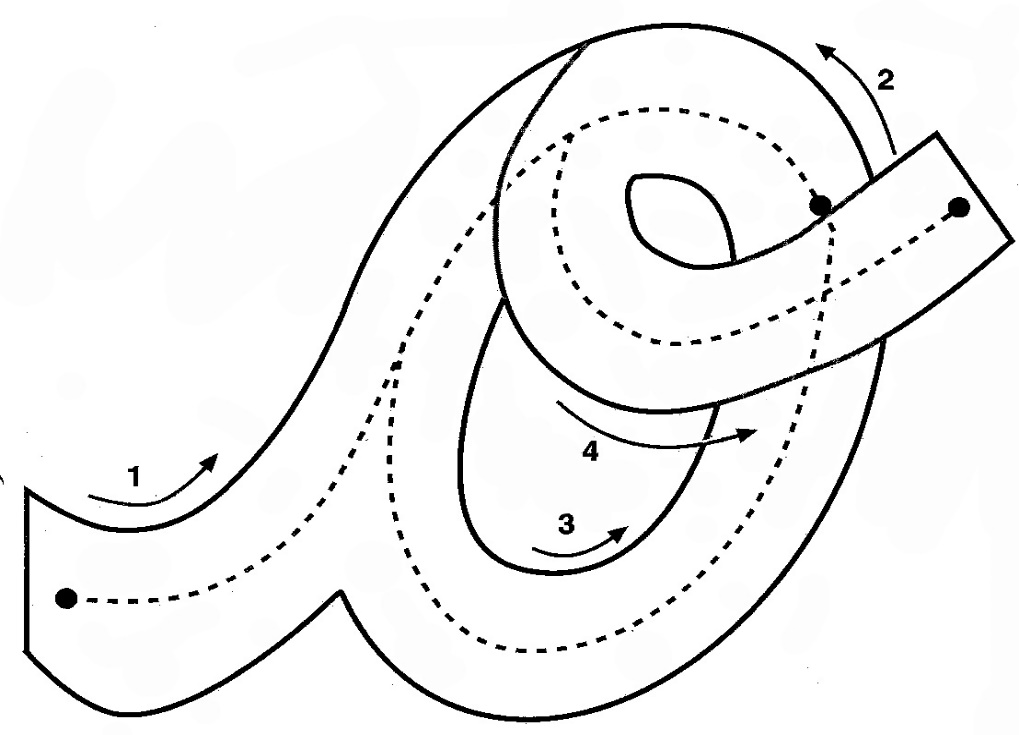 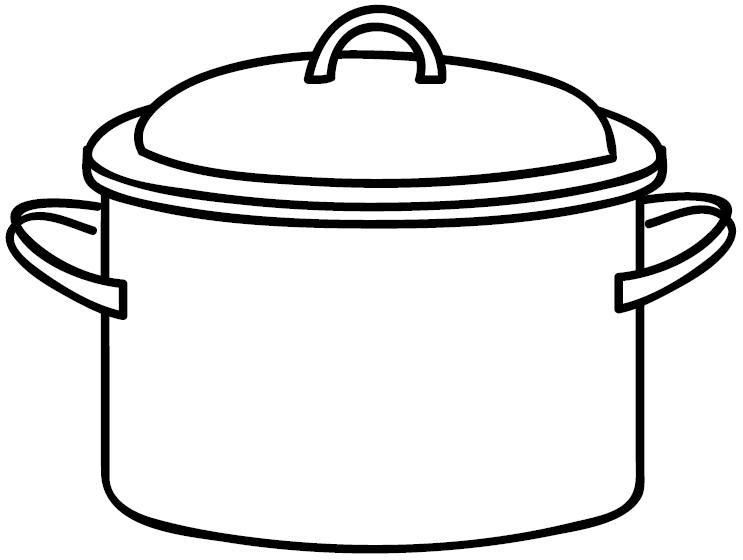 COLOREA las imágenes, todas comienzan con la vocal “o”.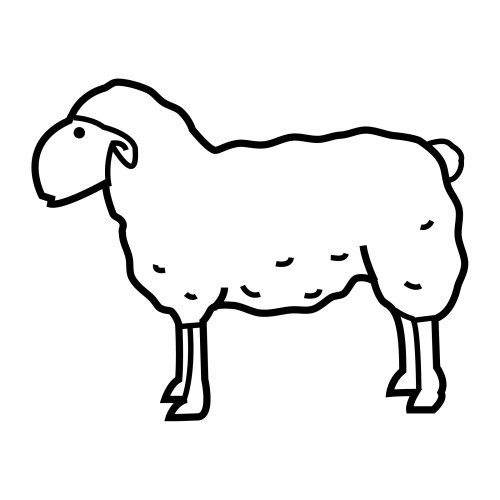 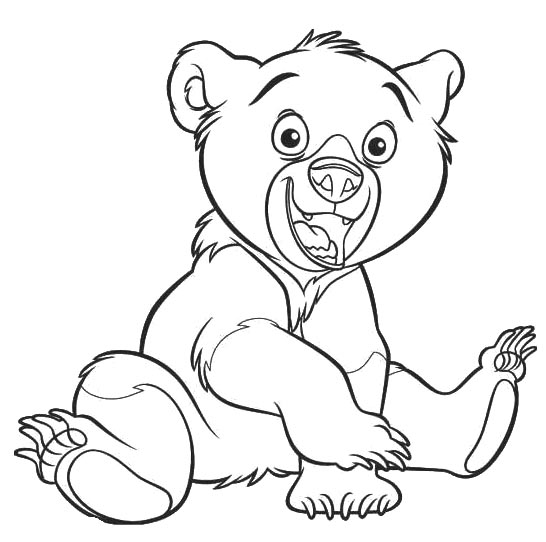 